Заказ на производство №____Заказ на изделие с конструктивными изменениями заказчика.                       Комплект мебели Barcelona 902х452           Напольный 3 ящика 1 дверь (ШхГхВ) 898х446х860Заказчик/тел ________________________________________Покупатель _________________________________________    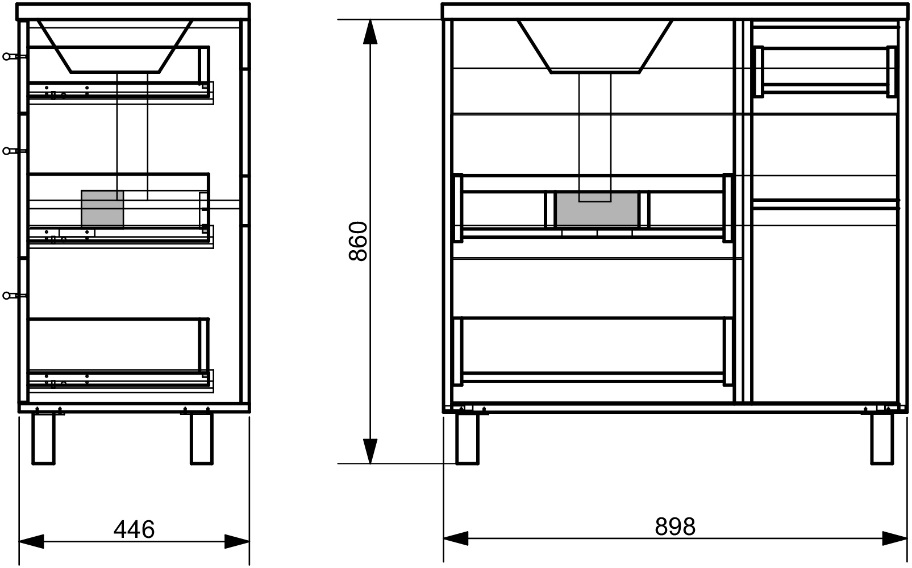 Дата поступления заказа__________________________     __Дата поставки заказчику (заполняется ООО Эстет) _     _____Ответственный менеджер Эстет/Кристалл________________ Чертеж конструктивных изменений (указать все линейные размеры, центровки, подрезки, диаметры отверстий, подкрасок - ОБЯЗАТЕЛЬНО!). 